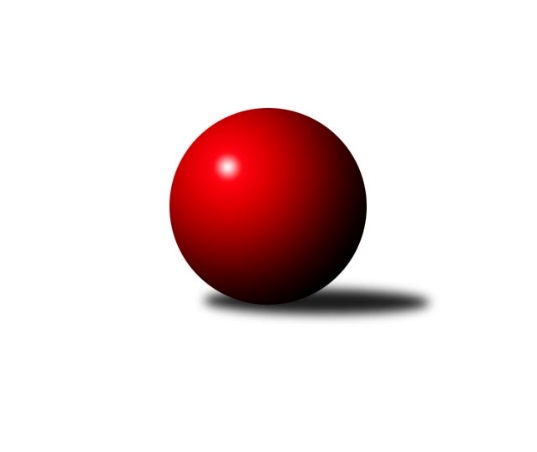 Č.11Ročník 2017/2018	2.12.2017Nejlepšího výkonu v tomto kole: 3372 dosáhlo družstvo: TJ Horní Benešov ˝A˝3. KLM C 2017/2018Výsledky 11. kolaSouhrnný přehled výsledků:KK Šumperk˝A˝	- TJ Jiskra Rýmařov ˝A˝	6:2	3185:3067	14.0:10.0	2.12.HKK Olomouc ˝B˝	- KK Zábřeh ˝B˝	2:6	3292:3294	11.5:12.5	2.12.TJ Horní Benešov ˝A˝	- TJ  Odry ˝A˝	6:2	3372:3266	12.5:11.5	2.12.TJ Sokol Bohumín ˝A˝	- SKK Ostrava ˝A˝	5:3	3093:3049	14.0:10.0	2.12.TJ Zbrojovka Vsetín ˝A˝	- TJ Tatran Litovel ˝A˝	7:1	3300:3230	15.5:8.5	2.12.KC Zlín	- TJ Sokol Machová ˝A˝	6:2	3314:3159	13.0:11.0	2.12.Tabulka družstev:	1.	TJ Zbrojovka Vsetín ˝A˝	11	9	2	0	61.0 : 27.0 	155.0 : 109.0 	 3218	20	2.	TJ Horní Benešov ˝A˝	11	8	0	3	57.5 : 30.5 	145.0 : 119.0 	 3205	16	3.	KC Zlín	11	7	1	3	57.0 : 31.0 	151.5 : 112.5 	 3266	15	4.	TJ Jiskra Rýmařov ˝A˝	11	7	0	4	49.0 : 39.0 	138.5 : 125.5 	 3179	14	5.	TJ  Odry ˝A˝	11	6	0	5	49.0 : 39.0 	139.5 : 124.5 	 3193	12	6.	KK Šumperk˝A˝	11	5	1	5	43.5 : 44.5 	137.0 : 127.0 	 3157	11	7.	KK Zábřeh ˝B˝	11	5	1	5	41.0 : 47.0 	119.0 : 145.0 	 3158	11	8.	TJ Sokol Bohumín ˝A˝	11	4	1	6	37.0 : 51.0 	117.0 : 147.0 	 3180	9	9.	TJ Tatran Litovel ˝A˝	11	4	0	7	38.0 : 50.0 	129.0 : 135.0 	 3160	8	10.	SKK Ostrava ˝A˝	11	3	0	8	32.0 : 56.0 	112.0 : 152.0 	 3129	6	11.	TJ Sokol Machová ˝A˝	11	3	0	8	31.0 : 57.0 	122.0 : 142.0 	 3104	6	12.	HKK Olomouc ˝B˝	11	2	0	9	32.0 : 56.0 	118.5 : 145.5 	 3121	4Podrobné výsledky kola:	 KK Šumperk˝A˝	3185	6:2	3067	TJ Jiskra Rýmařov ˝A˝	Adam Běláška	140 	 142 	 128 	150	560 	 4:0 	 463 	 115	106 	 115	127	Michal Davidík	Miroslav Smrčka	144 	 119 	 136 	132	531 	 1:3 	 543 	 135	124 	 144	140	Ladislav Stárek	Marek Zapletal	148 	 139 	 129 	129	545 	 3:1 	 482 	 115	111 	 132	124	Jaroslav Heblák	Gustav Vojtek	112 	 143 	 142 	127	524 	 2:2 	 519 	 121	133 	 147	118	Jaroslav Tezzele	Jaroslav Vymazal	131 	 117 	 151 	133	532 	 3:1 	 542 	 126	143 	 146	127	Antonín Sochor	Petr Matějka	128 	 127 	 129 	109	493 	 1:3 	 518 	 130	122 	 131	135	Milan Dědáčekrozhodčí: Nejlepší výkon utkání: 560 - Adam Běláška	 HKK Olomouc ˝B˝	3292	2:6	3294	KK Zábřeh ˝B˝	Dušan Říha	132 	 125 	 135 	126	518 	 2:2 	 551 	 128	153 	 115	155	Milan Šula	Břetislav Sobota	166 	 158 	 141 	134	599 	 2:2 	 585 	 146	136 	 151	152	Václav Švub	Josef Šrámek	133 	 143 	 144 	157	577 	 3:1 	 519 	 139	134 	 103	143	Martin Vitásek	Radek Hejtman	146 	 131 	 141 	122	540 	 1.5:2.5 	 543 	 149	131 	 135	128	Jan Körner	Miroslav Dokoupil	143 	 108 	 120 	143	514 	 1:3 	 537 	 100	148 	 137	152	Miroslav Štěpán	Jiří Baslar	133 	 135 	 140 	136	544 	 2:2 	 559 	 130	150 	 129	150	Jiří Michálekrozhodčí: Nejlepší výkon utkání: 599 - Břetislav Sobota	 TJ Horní Benešov ˝A˝	3372	6:2	3266	TJ  Odry ˝A˝	Miroslav Petřek ml.	130 	 159 	 136 	140	565 	 3:1 	 523 	 134	143 	 125	121	Stanislav Ovšák	Vladislav Pečinka	138 	 138 	 134 	169	579 	 2:2 	 567 	 143	126 	 149	149	Marek Frydrych	Vlastimil Skopalík	128 	 131 	 129 	148	536 	 2:2 	 526 	 124	143 	 130	129	Ondřej Gajdičiar	Martin Bilíček	140 	 144 	 147 	127	558 	 3:1 	 520 	 152	132 	 111	125	Petr Dvorský	Petr Rak	125 	 136 	 126 	168	555 	 1:3 	 571 	 133	144 	 147	147	Michal Pavič	Kamil Kubeša	158 	 141 	 147 	133	579 	 1.5:2.5 	 559 	 135	143 	 147	134	Karel Chlevišťanrozhodčí: Nejlepšího výkonu v tomto utkání: 579 kuželek dosáhli: Vladislav Pečinka, Kamil Kubeša	 TJ Sokol Bohumín ˝A˝	3093	5:3	3049	SKK Ostrava ˝A˝	Karol Nitka	117 	 107 	 133 	150	507 	 2.5:1.5 	 508 	 117	135 	 121	135	Petr Holas	René Světlík	142 	 113 	 134 	146	535 	 3:1 	 499 	 117	134 	 129	119	Miroslav Pytel	Aleš Kohutek	131 	 115 	 138 	126	510 	 2:2 	 531 	 111	151 	 130	139	Dominik Böhm	Fridrich Péli	118 	 142 	 142 	128	530 	 3:1 	 481 	 136	125 	 110	110	Jiří Trnka	Jan Zaškolný	116 	 106 	 136 	128	486 	 2:2 	 509 	 124	137 	 128	120	Jan Pavlosek	Petr Kuttler	142 	 127 	 129 	127	525 	 1.5:2.5 	 521 	 125	128 	 141	127	Zdeněk Kunarozhodčí: Nejlepší výkon utkání: 535 - René Světlík	 TJ Zbrojovka Vsetín ˝A˝	3300	7:1	3230	TJ Tatran Litovel ˝A˝	Martin Dolák	131 	 134 	 164 	125	554 	 1:3 	 565 	 145	135 	 147	138	Jakub Mokoš	Tomáš Novosad	154 	 142 	 142 	134	572 	 2:2 	 561 	 137	130 	 159	135	David Čulík	Zoltán Bagári	134 	 132 	 128 	144	538 	 2.5:1.5 	 546 	 126	156 	 128	136	Kamil Axman	Miroslav Kubík	118 	 140 	 126 	156	540 	 3:1 	 524 	 142	124 	 122	136	František Baleka	Vlastimil Bělíček	141 	 155 	 156 	132	584 	 4:0 	 508 	 111	148 	 136	113	Jiří Fiala	Daniel Bělíček *1	88 	 139 	 145 	140	512 	 3:1 	 526 	 129	121 	 144	132	Jiří Čamekrozhodčí: střídání: *1 od 38. hodu Tomáš HambálekNejlepší výkon utkání: 584 - Vlastimil Bělíček	 KC Zlín	3314	6:2	3159	TJ Sokol Machová ˝A˝	Radim Abrahám	147 	 140 	 135 	142	564 	 3:1 	 537 	 132	133 	 128	144	Roman Hrančík	Bronislav Fojtík	139 	 164 	 135 	140	578 	 3:1 	 515 	 140	122 	 117	136	Michal Laga	Jindřich Kolařík	119 	 139 	 135 	127	520 	 1:3 	 527 	 124	140 	 124	139	Vlastimil Brázdil	Tomáš Polášek	134 	 145 	 124 	132	535 	 3:1 	 488 	 108	128 	 131	121	Jiří Michalík	Lubomír Matějíček	149 	 141 	 126 	130	546 	 1:3 	 535 	 130	144 	 130	131	Milan Dovrtěl	Miroslav Málek	139 	 163 	 139 	130	571 	 2:2 	 557 	 142	146 	 144	125	Miroslav Míšekrozhodčí: Nejlepší výkon utkání: 578 - Bronislav FojtíkPořadí jednotlivců:	jméno hráče	družstvo	celkem	plné	dorážka	chyby	poměr kuž.	Maximum	1.	Vlastimil Bělíček 	TJ Zbrojovka Vsetín ˝A˝	587.12	380.7	206.5	1.2	6/6	(621)	2.	Miroslav Petřek  ml.	TJ Horní Benešov ˝A˝	571.00	375.0	196.0	2.1	6/6	(605)	3.	Ladislav Stárek 	TJ Jiskra Rýmařov ˝A˝	559.47	373.9	185.6	2.5	5/6	(591)	4.	Jiří Michálek 	KK Zábřeh ˝B˝	558.20	371.9	186.3	3.8	5/6	(604)	5.	Miroslav Málek 	KC Zlín	557.27	366.0	191.2	3.7	6/6	(588)	6.	Karel Ivaniš 	KC Zlín	556.63	371.0	185.7	3.6	6/6	(587)	7.	Michal Pavič 	TJ  Odry ˝A˝	553.28	364.8	188.4	2.4	6/6	(589)	8.	Milan Dědáček 	TJ Jiskra Rýmařov ˝A˝	551.42	365.5	185.9	2.8	6/6	(604)	9.	Marek Frydrych 	TJ  Odry ˝A˝	547.63	366.3	181.3	4.9	6/6	(578)	10.	Petr Kuttler 	TJ Sokol Bohumín ˝A˝	547.30	374.2	173.1	3.3	6/7	(564)	11.	Tomáš Polášek 	KC Zlín	545.35	370.5	174.9	3.6	4/6	(577)	12.	Ivan Říha 	TJ Zbrojovka Vsetín ˝A˝	543.92	365.8	178.1	4.7	6/6	(561)	13.	Lubomír Matějíček 	KC Zlín	543.87	365.0	178.9	3.7	6/6	(577)	14.	Kamil Kubeša 	TJ Horní Benešov ˝A˝	542.95	358.8	184.2	3.1	6/6	(587)	15.	Karel Chlevišťan 	TJ  Odry ˝A˝	542.08	363.9	178.2	4.3	6/6	(602)	16.	Břetislav Sobota 	HKK Olomouc ˝B˝	540.40	366.6	173.8	4.6	7/7	(599)	17.	Jiří Baslar 	HKK Olomouc ˝B˝	539.71	359.4	180.3	3.8	7/7	(592)	18.	Václav Švub 	KK Zábřeh ˝B˝	538.90	358.8	180.1	4.9	6/6	(585)	19.	Jiří Hendrych 	TJ Horní Benešov ˝A˝	538.46	358.8	179.7	4.0	6/6	(639)	20.	Miroslav Dokoupil 	HKK Olomouc ˝B˝	537.27	368.4	168.9	4.0	6/7	(642)	21.	Vlastimil Brázdil 	TJ Sokol Machová ˝A˝	537.23	362.9	174.3	4.5	6/6	(574)	22.	Bronislav Fojtík 	KC Zlín	537.16	366.4	170.7	4.6	5/6	(578)	23.	Fridrich Péli 	TJ Sokol Bohumín ˝A˝	536.46	362.1	174.3	5.2	7/7	(573)	24.	Jakub Mokoš 	TJ Tatran Litovel ˝A˝	536.08	359.8	176.3	4.6	5/6	(570)	25.	Antonín Sochor 	TJ Jiskra Rýmařov ˝A˝	535.63	362.0	173.6	3.8	4/6	(575)	26.	Miroslav Smrčka 	KK Šumperk˝A˝	534.43	357.2	177.3	4.4	6/6	(582)	27.	Milan Šula 	KK Zábřeh ˝B˝	534.10	361.2	172.9	3.3	5/6	(588)	28.	Jiří Trnka 	SKK Ostrava ˝A˝	533.14	364.2	168.9	3.7	6/6	(562)	29.	Aleš Kohutek 	TJ Sokol Bohumín ˝A˝	533.09	365.5	167.5	4.4	7/7	(585)	30.	Tomáš Hambálek 	TJ Zbrojovka Vsetín ˝A˝	533.08	356.5	176.6	5.6	6/6	(590)	31.	Dominik Böhm 	SKK Ostrava ˝A˝	532.08	359.6	172.5	3.7	5/6	(556)	32.	Petr Dvorský 	TJ  Odry ˝A˝	531.92	366.3	165.6	6.3	6/6	(570)	33.	Jaroslav Tezzele 	TJ Jiskra Rýmařov ˝A˝	531.81	354.3	177.5	4.4	6/6	(563)	34.	Adam Běláška 	KK Šumperk˝A˝	531.77	356.8	175.0	5.6	6/6	(560)	35.	Petr Rak 	TJ Horní Benešov ˝A˝	531.55	362.4	169.2	6.2	5/6	(586)	36.	Josef Šrámek 	HKK Olomouc ˝B˝	531.00	354.1	176.9	5.2	7/7	(577)	37.	René Světlík 	TJ Sokol Bohumín ˝A˝	530.94	365.3	165.7	7.8	7/7	(556)	38.	Marek Zapletal 	KK Šumperk˝A˝	529.50	351.6	177.9	4.1	4/6	(563)	39.	Jiří Čamek 	TJ Tatran Litovel ˝A˝	529.00	356.1	172.9	4.3	6/6	(573)	40.	Jiří Fiala 	TJ Tatran Litovel ˝A˝	528.54	360.5	168.1	6.2	6/6	(553)	41.	Kamil Axman 	TJ Tatran Litovel ˝A˝	528.50	354.1	174.4	4.3	5/6	(562)	42.	Roman Hrančík 	TJ Sokol Machová ˝A˝	527.60	360.2	167.4	5.8	5/6	(556)	43.	Martin Dolák 	TJ Zbrojovka Vsetín ˝A˝	526.93	364.3	162.7	5.4	5/6	(554)	44.	Jaroslav Sedlář 	KK Šumperk˝A˝	526.46	355.1	171.3	7.3	6/6	(551)	45.	Petr Matějka 	KK Šumperk˝A˝	526.43	356.4	170.0	6.1	6/6	(554)	46.	Petr Holas 	SKK Ostrava ˝A˝	525.56	365.5	160.1	4.7	6/6	(549)	47.	Zdeněk Kuna 	SKK Ostrava ˝A˝	525.10	353.2	171.9	7.3	5/6	(554)	48.	Michal Laga 	TJ Sokol Machová ˝A˝	524.97	360.8	164.1	4.6	6/6	(559)	49.	David Čulík 	TJ Tatran Litovel ˝A˝	524.76	355.6	169.1	6.4	5/6	(561)	50.	Miroslav Míšek 	TJ Sokol Machová ˝A˝	524.63	354.0	170.6	4.2	6/6	(572)	51.	Zoltán Bagári 	TJ Zbrojovka Vsetín ˝A˝	523.96	354.8	169.1	4.2	6/6	(583)	52.	Jan Körner 	KK Zábřeh ˝B˝	523.61	357.9	165.7	4.3	6/6	(574)	53.	Jiří Zezulka st. 	TJ Jiskra Rýmařov ˝A˝	522.92	351.4	171.5	5.2	4/6	(569)	54.	Jan Zaškolný 	TJ Sokol Bohumín ˝A˝	521.80	356.9	164.9	7.6	7/7	(552)	55.	Stanislav Ovšák 	TJ  Odry ˝A˝	520.39	353.0	167.4	7.4	6/6	(550)	56.	Vlastimil Skopalík 	TJ Horní Benešov ˝A˝	519.63	362.5	157.1	9.8	4/6	(590)	57.	Gustav Vojtek 	KK Šumperk˝A˝	518.00	354.0	164.0	4.9	6/6	(539)	58.	Karol Nitka 	TJ Sokol Bohumín ˝A˝	517.14	353.3	163.9	7.3	7/7	(553)	59.	Tomáš Novosad 	TJ Zbrojovka Vsetín ˝A˝	516.81	357.6	159.2	8.2	4/6	(572)	60.	Daniel Bělíček 	TJ Zbrojovka Vsetín ˝A˝	516.73	354.6	162.1	7.2	5/6	(551)	61.	Miroslav Štěpán 	KK Zábřeh ˝B˝	513.64	357.4	156.2	9.8	6/6	(540)	62.	Jaroslav Heblák 	TJ Jiskra Rýmařov ˝A˝	512.50	356.4	156.1	10.7	6/6	(562)	63.	Dušan Říha 	HKK Olomouc ˝B˝	511.70	351.0	160.7	7.5	6/7	(569)	64.	Martin Vitásek 	KK Zábřeh ˝B˝	511.67	351.5	160.2	8.9	6/6	(579)	65.	Miroslav Pytel 	SKK Ostrava ˝A˝	509.81	354.4	155.4	7.6	4/6	(547)	66.	Bohuslav Husek 	TJ Sokol Machová ˝A˝	507.61	347.6	160.0	8.2	6/6	(553)	67.	Jaroslav Lušovský 	TJ  Odry ˝A˝	505.25	346.5	158.8	9.5	4/6	(523)	68.	Jan Pavlosek 	SKK Ostrava ˝A˝	504.68	339.4	165.2	7.2	5/6	(529)	69.	Vladimír Korta 	SKK Ostrava ˝A˝	504.13	334.7	169.4	5.2	5/6	(537)	70.	Milan Dovrtěl 	TJ Sokol Machová ˝A˝	496.76	346.8	150.0	10.0	5/6	(535)		Břetislav Adamec 	TJ Zbrojovka Vsetín ˝A˝	560.00	375.0	185.0	5.0	1/6	(560)		Vojtěch Rozkopal 	TJ  Odry ˝A˝	559.40	372.2	187.2	5.8	1/6	(577)		Roman Janás 	KC Zlín	544.00	373.0	171.0	7.0	1/6	(544)		Radim Abrahám 	KC Zlín	542.33	356.3	186.0	6.0	3/6	(564)		Miroslav Složil 	SKK Ostrava ˝A˝	542.00	366.0	176.0	5.0	1/6	(542)		Jindřich Kolařík 	KC Zlín	540.83	368.8	172.1	4.9	3/6	(553)		Miroslav Kubík 	TJ Zbrojovka Vsetín ˝A˝	540.00	349.0	191.0	2.0	1/6	(540)		Stanislav Brosinger 	TJ Tatran Litovel ˝A˝	535.00	360.0	175.0	9.0	1/6	(535)		Petr Axman 	TJ Tatran Litovel ˝A˝	534.00	371.3	162.7	6.3	3/6	(552)		Miroslav Talášek 	TJ Tatran Litovel ˝A˝	533.25	359.8	173.5	5.3	2/6	(544)		Petr Kozák 	TJ Horní Benešov ˝A˝	532.50	355.5	177.0	4.0	2/6	(544)		Miroslav Sigmund 	TJ Tatran Litovel ˝A˝	532.25	370.3	162.0	6.8	2/6	(563)		Jaroslav Vymazal 	KK Šumperk˝A˝	531.00	350.5	180.5	2.5	2/6	(532)		František Baleka 	TJ Tatran Litovel ˝A˝	531.00	358.2	172.8	4.7	2/6	(557)		Martin Bilíček 	TJ Horní Benešov ˝A˝	529.22	356.2	173.0	7.0	3/6	(559)		Ondřej Gajdičiar 	TJ  Odry ˝A˝	526.00	366.0	160.0	6.0	1/6	(526)		Vladislav Pečinka 	TJ Horní Benešov ˝A˝	523.33	368.1	155.2	7.2	3/6	(579)		Ladislav Janáč 	TJ Jiskra Rýmařov ˝A˝	522.00	363.1	158.9	5.8	3/6	(557)		Petr Dvořáček 	TJ Zbrojovka Vsetín ˝A˝	522.00	373.0	149.0	8.0	1/6	(522)		Leopold Jašek 	HKK Olomouc ˝B˝	521.00	351.0	170.0	5.0	1/7	(521)		Pavel Kubálek 	KC Zlín	519.44	353.6	165.9	4.3	3/6	(528)		Jiří Michalík 	TJ Sokol Machová ˝A˝	511.83	346.0	165.8	9.0	2/6	(525)		Jan Frydrych 	TJ  Odry ˝A˝	508.00	359.0	149.0	13.0	1/6	(508)		Marian Hošek 	HKK Olomouc ˝B˝	506.00	353.0	153.0	3.0	1/7	(506)		Lukáš Krejčí 	KK Zábřeh ˝B˝	504.00	343.0	161.0	6.0	1/6	(504)		Roman Honl 	TJ Sokol Bohumín ˝A˝	502.00	334.0	168.0	5.0	1/7	(502)		Lukáš Michalík 	TJ Sokol Machová ˝A˝	500.00	340.0	160.0	12.0	1/6	(500)		Pavel Heinisch 	KK Šumperk˝A˝	496.00	341.0	155.0	7.0	1/6	(496)		Michal Davidík 	TJ Jiskra Rýmařov ˝A˝	495.44	344.4	151.0	3.8	3/6	(544)		Jiří Polášek 	TJ Jiskra Rýmařov ˝A˝	495.00	339.0	156.0	4.0	1/6	(495)		František Langer 	KK Zábřeh ˝B˝	493.00	341.0	152.0	8.0	1/6	(493)		Daniel Ševčík  st.	TJ  Odry ˝A˝	492.00	347.0	145.0	17.0	1/6	(492)		Václav Čamek 	KK Zábřeh ˝B˝	491.00	362.0	129.0	14.0	1/6	(491)		Jiří Vrobel 	TJ Tatran Litovel ˝A˝	489.00	347.0	142.0	9.0	1/6	(489)		Michal Klich 	TJ Horní Benešov ˝A˝	489.00	353.0	136.0	6.0	1/6	(489)		Radek Hejtman 	HKK Olomouc ˝B˝	487.33	340.5	146.8	12.4	4/7	(540)		Jiří Fryštacký 	TJ Sokol Machová ˝A˝	482.00	337.0	145.0	10.0	1/6	(482)		Jiří Srovnal 	KK Zábřeh ˝B˝	481.00	341.0	140.0	14.0	1/6	(481)		Radek Malíšek 	HKK Olomouc ˝B˝	466.50	328.8	137.8	14.3	2/7	(494)		Petr Dankovič ml. 	TJ Horní Benešov ˝A˝	437.00	309.0	128.0	14.0	1/6	(437)		Ludvík Vymazal 	TJ Tatran Litovel ˝A˝	417.00	328.0	89.0	11.0	1/6	(417)Sportovně technické informace:Starty náhradníků:registrační číslo	jméno a příjmení 	datum startu 	družstvo	číslo startu21859	Martin Dolák	02.12.2017	TJ Zbrojovka Vsetín ˝A˝	8x13312	Michal Davidík	02.12.2017	TJ Jiskra Rýmařov ˝A˝	5x11056	Antonín Sochor	02.12.2017	TJ Jiskra Rýmařov ˝A˝	5x7881	Miroslav Kubík	02.12.2017	TJ Zbrojovka Vsetín ˝A˝	1x24264	Ondřej Gajdičiar	02.12.2017	TJ  Odry ˝A˝	2x10769	Jaroslav Vymazal	02.12.2017	KK Šumperk˝A˝	3x
Hráči dopsaní na soupisku:registrační číslo	jméno a příjmení 	datum startu 	družstvo	Program dalšího kola:13.1.2018	so	9:30	KK Šumperk˝A˝ - KC Zlín	13.1.2018	so	10:00	HKK Olomouc ˝B˝ - TJ Jiskra Rýmařov ˝A˝	13.1.2018	so	11:00	TJ Sokol Machová ˝A˝ - TJ Tatran Litovel ˝A˝	13.1.2018	so	12:00	TJ Horní Benešov ˝A˝ - KK Zábřeh ˝B˝	13.1.2018	so	13:30	TJ Zbrojovka Vsetín ˝A˝ - SKK Ostrava ˝A˝	13.1.2018	so	13:30	TJ Sokol Bohumín ˝A˝ - TJ  Odry ˝A˝	Nejlepší šestka kola - absolutněNejlepší šestka kola - absolutněNejlepší šestka kola - absolutněNejlepší šestka kola - absolutněNejlepší šestka kola - dle průměru kuželenNejlepší šestka kola - dle průměru kuželenNejlepší šestka kola - dle průměru kuželenNejlepší šestka kola - dle průměru kuželenNejlepší šestka kola - dle průměru kuželenPočetJménoNázev týmuVýkonPočetJménoNázev týmuPrůměr (%)Výkon3xBřetislav SobotaOlomouc B5993xBřetislav SobotaOlomouc B111.185992xVáclav ŠvubZábřeh B5851xBronislav FojtíkZlín109.145789xVlastimil BělíčekVsetín A58411xVlastimil BělíčekVsetín A108.765841xVladislav PečinkaHor.Beneš.A5791xVáclav ŠvubZábřeh B108.585853xKamil KubešaHor.Beneš.A5795xMiroslav MálekZlín107.825711xBronislav FojtíkZlín5781xAdam BěláškaŠumperk˝A˝107.12560